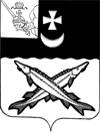 КОНТРОЛЬНО-СЧЕТНАЯ  КОМИССИЯ БЕЛОЗЕРСКОГО МУНИЦИПАЛЬНОГО ОКРУГАВОЛОГОДСКОЙ ОБЛАСТИ161200, Вологодская область, г. Белозерск, ул. Фрунзе, д.35, офис 32тел. (81756)  2-32-54,  факс (81756) 2-32-54,   e-mail: krk@belozer.ruЗАКЛЮЧЕНИЕ
КОНТРОЛЬНО-СЧЕТНОЙ КОМИССИИ БЕЛОЗЕРСКОГО МУНИЦИПАЛЬНОГО ОКРУГА НА ПРОЕКТРЕШЕНИЯ «О БЮДЖЕТЕ ОКРУГА НА 2024 ГОД И ПЛАНОВЫЙ ПЕРИОД 2025 и 2026 ГОДОВ»ОБЩИЕ ПОЛОЖЕНИЯ30 ноября 2023 года1.1. Заключение контрольно-счетной комиссии Белозерского муниципального округа на проект решения Представительного Собрания Белозерского муниципального округа Вологодской области «О бюджете округа на 2024 год и плановый период 2025 и 2026 годов» подготовлено в соответствии с Бюджетным кодексом Российской Федерации (далее – Бюджетный кодекс), Федеральным законом от 07.02.2011 №6-ФЗ «Об общих принципах организации и деятельности контрольно-счетных органов субъектов Российской Федерации, федеральных территорий и муниципальных образований», Положением о бюджетном процессе в Белозерском муниципальном  округе, утвержденным решением Представительного Собрания Белозерского муниципального округа от 31.10.2022 № 42 (далее - Положение о бюджетном процессе), Положением о контрольно-счетной комиссии Белозерского муниципального района, утвержденным решением Представительного Собрания Белозерского муниципального округа от 12.10.2022 № 19 и иными нормативными актами Российской Федерации, Вологодской области, органов местного самоуправления муниципального образования Белозерский округ, регулирующими бюджетные правоотношения.1.2.Проект решения представлен главой Белозерского муниципального округа на рассмотрение Представительного Собрания округа 15 ноября 2023 года с соблюдением срока, установленного статьей 185 Бюджетного Кодекса и статьей 5.2.1 раздела 5 Положения о бюджетном процессе.1.3.Одновременно с  проектом решения о бюджете представлены документы и материалы, по своему составу и содержанию, соответствующие требованиям статьи 184.2 Бюджетного кодекса и статьи 5.1.1 раздела 5 Положения о бюджетном процессе.1.4.В соответствии с пунктом 4 статьи 169 Бюджетного кодекса и пунктом 3.1.1 раздела 3 Положения о бюджетном процессе проект бюджета составлен на три года (финансовый год и плановый период).Экспертиза проекта решения Представительного Собрания округа проведена Контрольно-счетной комиссией округа с учетом:-послания Президента Российской Федерации Федеральному Собранию Российской Федерации от 21.02.2023, -Указа Президента РФ от 07.05.2018 № 204 «О национальных целях и стратегических задачах развития Российской Федерации на период до 2024 года», -Указа Президента РФ от 21.07.2020 № 474 «О национальных целях развития Российской Федерации на период до 2030 года», -Указов Президента РФ, направленных на решение неотложных проблем социально-экономического развития страны.При подготовке заключения контрольно-счетной комиссией округа проанализирована информация финансового управления администрации округа, субъектов бюджетного планирования по составлению прогнозных показателей проекта решения, проверено наличие и оценено состояние нормативной и методической базы, регулирующей порядок формирования и расчетов основных показателей.Проанализированы основные направления бюджетной и налоговой политики Белозерского муниципального округа, долговой политики Белозерского муниципального округа на 2024 год и плановый период 2025-2026 годов, утвержденные постановлением администрации Белозерского муниципального округа от 07.11.2023 № 1413, показатели прогноза социально-экономического развития Белозерского округа на 2024-2026 годы, утвержденные постановлением администрации Белозерского муниципального округа от 13.11.2023 № 1435.В ходе проведения экспертизы проанализированы доходы проекта бюджета муниципального округа, расходы проекта бюджета как в «программном» так и в «непрограммном» формате, межбюджетные отношения, публичные нормативные обязательства и муниципальный долг на очередной финансовый год и плановый период. Использованы материалы экспертно-аналитических мероприятий, проведенных контрольно-счетной комиссией Белозерского муниципального округа в 2023 году.При проведении экспертизы поставлена задача: дать заключение о целесообразности принятия представленного проекта решения при условии содержания положительных отзывов по следующим вопросам:- соответствует ли проект бюджета требованиям бюджетного законодательства (в том числе нормативным правовым актам, принятым органами местного самоуправления муниципального округа);-является ли план поступления доходов достаточно достоверным для того, чтобы обеспечить поступление всех ожидаемых доходов в очередном финансовом  году;-не несет ли проект бюджета существенных рисков для финансовой устойчивости бюджета муниципального округа и стабильного предоставления бюджетных (муниципальных) услуг.Анализ соответствия проекта бюджета «О  бюджете округа на 2024 год и плановый период 2025 и 2026 годов» (далее – бюджет округа на 2024 год и плановый период), документов и материалов, представленных одновременно с ним, Бюджетному кодексу, Положению о бюджетном процессе и иным нормативным правовым актам показал, что:	Требования статьи 169 и пункта 2 статьи 172 Бюджетного кодекса при составлении проекта решения Представительного Собрания округа «О бюджете округа на 2024 год и плановый период 2025-2026 года» в целом соблюдены. Проект решения о бюджете содержит основные характеристики и показатели бюджета округа, которые определены статьей 184.1 Бюджетного кодекса.Перечень утверждаемых в проекте доходов соответствует статьям 41, 42, 46, 61.6, 62 Бюджетного кодекса.Расходы  бюджета округа, предусмотренные проектом,  сформированы в соответствии с требованиями статьи 65 Бюджетного кодекса.При формировании бюджета соблюдены принципы сбалансированности бюджета и общего (совокупного) покрытия расходов бюджета (статьи 33 и 35 Бюджетного кодекса).Пунктом 1, 2 и 3 проекта решения предлагается утвердить основные характеристики  бюджета округа на 2024 год и плановый период, что соответствует пункту 1 статьи 184.1 Бюджетного кодекса.Пунктом 4 проекта решения и приложением 1 к проекту предлагается утвердить источники внутреннего финансирования дефицита бюджета округа на 2024 год и плановый период, что соответствует пункту 3 статьи 184.1 Бюджетного кодекса и статьи 32 Бюджетного кодекса (принцип полноты отражения доходов, расходов и источников финансирования дефицитов бюджетов).Пунктом 5 проекта решения и приложением 2 к проекту предлагается утвердить объем доходов  бюджета округа, формируемый за счет налоговых и неналоговых доходов, а также безвозмездных поступлений на 2024 год и плановый период, что соответствует пункту 1 статьи 184.1 и статьям 41,42,46 Бюджетного кодекса. Пунктом 6 проекта решения  предусмотрено, что в  бюджет округа зачисляются  доходы от сдачи в аренду имущества, находящегося  в оперативном управлении органов управления  муниципального округа и созданных ими учреждений (за исключением имущества муниципальных автономных и бюджетных учреждений)  в размере 100 %. Десять процентов прибыли муниципальных  унитарных предприятий муниципального округа, остающейся после уплаты налогов и иных обязательных платежей, перечисляется в доход бюджета округа в порядке, установленном Положением о порядке и условиях приватизации муниципального имущества Белозерского муниципального округа Вологодской области, утвержденным решением Представительного Собрания округа от 09.12.2022 № 84.Пунктом 7 проекта решения и приложениями 3,4,5,6 предлагается утвердить  распределение бюджетных ассигнований по разделам, подразделам классификации расходов,  по разделам, подразделам, целевым статьям (программам и непрограммным направлениям деятельности), группам видов расходов, а также по разделам, подразделам, целевым статьям и видам расходов в ведомственной структуре расходов на 2024 год и плановый период, что не противоречит  пункту 3  статьи 184.1 Бюджетного кодекса.Пунктом 8 проекта решения предлагается утвердить общий объем бюджетных ассигнований, направляемых на исполнение публичных нормативных обязательств, в соответствии с  пунктом 3 статьи 184.1 Бюджетного кодекса: на 2024 год в сумме 522,0 тыс. рублей, на 2025 год в сумме 558,0 тыс. рублей,  на 2026 год в сумме 522,0 тыс. рублей.Пунктом 9 проекта решения предлагается утвердить общий объем условно утверждаемых расходов на плановый период, что соответствует  п.3 статьи 184.1 Бюджетного кодекса: на 2025 год в сумме 9 900,0 тыс. рублей, на 2026 год в сумме 21 000,0 тыс. рублей.Утвержденный пунктом 10 проекта решения резервный фонд на 2024 год  и плановый период    в сумме 500,0 тыс. рублей  ежегодно. Соответственно  0,03%, 0,07%, 0,07%  на 2024, 2025 и 2026 год от общего объема расходов, что соответствует пункту 3 статьи 81 Бюджетного кодекса.Пунктами 11 и 12 проекта решения  и приложением 9  к проекту предлагается утвердить  объемы и распределение  бюджетных ассигнований Дорожного фонда Белозерского муниципального округа на 2024 год и плановый период, что соответствует требованиям  части 5 статьи 179.4 Бюджетного кодекса.В 2024-2026 годах основное наполнение Дорожного фонда Белозерского муниципального округа запланировано за счет собственных доходных источников – доходов от уплаты акцизов на автомобильный бензин, дизельное топливо, моторные масла. Объем поступлений в общем объеме доходов фонда составляет 95,2%.Вторым по значимости источником наполнения фонда являются областные средства - субсидия на осуществление дорожной деятельности в отношении автомобильных дорог общего пользования местного значения за счет средств государственной программы. Удельный вес данного источника в общем объеме фонда составляет 4,6%.Пунктом 13 проекта решения предлагается установить, что в 2024 году и плановом периоде за счет средств бюджета округа субсидии юридическим лицам (за исключением субсидий муниципальным учреждениям), индивидуальным предпринимателям, а также физическим лицам – производителям товаров, работ, услуг, в том числе гранты в форме субсидий, предоставляются на цели, предусмотренные муниципальными программами, в том числе субсидия предоставляется муниципальному казенному предприятию Белозерского муниципального округа Вологодской области «Жилищно-коммунальное хозяйство» на возмещение части затрат, связанных с водоснабжением.Вместе с тем, предоставление субсидии данному предприятию в 2024 году и плановом периоде решением о бюджете не предусмотрено.Контрольно-счетная комиссия округа предлагает исключить из данного пункта указание на то, что субсидия на возмещение затрат по водоснабжению предоставляется муниципальному казенному предприятию Белозерского муниципального округа Вологодской области «Жилищно-коммунальное хозяйство».Субсидии предоставляются юридическим и физическим лицам  в пределах средств, предусмотренных на  эти цели настоящим решением, в соответствии со сводной бюджетной росписью бюджета округа, в пределах лимитов бюджетных обязательств, предусмотренных главному распорядителю средств бюджета округа.Регулирование предоставления субсидий в соответствии с пунктом 3 статьи 78 Бюджетного кодекса Российской Федерации осуществляется постановлениями администрации Белозерского муниципального округа.Пунктом 14 проекта решения предлагается установить, что в 2024 году и плановом периоде за счет средств бюджета округа  в пределах средств, предусмотренных на эти цели настоящим решением, производится предоставление субсидий некоммерческим организациям, не являющимися муниципальными учреждениями, что не противоречит бюджетному законодательству. Пунктом 15 проекта решения предлагается установить, что в 2024 году финансовое управление администрации округа осуществляет казначейское сопровождение средств в валюте Российской Федерации, предоставляемых из бюджета округа, за исключением бюджетных ассигнований Дорожного фонда Белозерского муниципального округа (далее – целевые средства).Установить, что в соответствии со статьей 246.26 Бюджетного Кодекса РФ казначейскому сопровождению подлежат следующие целевые средства:Контрольно-счетная комиссия округа отмечает, что в данном пункте допущена техническая ошибка при указании номера статьи Бюджетного Кодекса. Следует указать «в соответствии со статьей 242.26 Бюджетного Кодекса РФ казначейскому сопровождению подлежат следующие целевые средства:»по муниципальным контрактам о поставке товаров, выполнении работ, оказании услуг, предусматривающим авансовые платежи, заключаемым на сумму 50 000,0 тыс. рублей и более в целях финансирования капитальных вложений в объекты капитального строительства;по муниципальным контрактам о поставке товаров, выполнении работ, оказании услуг, предусматривающим авансовые платежи в размере от 50 процентов, заключаемым на сумму 50 000,0 тыс. рублей;по контрактам (договорам), в целях исполнения муниципальных контрактов (контрактов, договоров), указанных в подпунктах 1-2 настоящего пункта, на сумму более 10 000,0 тыс. рублей;по контрактам (договорам) о поставке товаров, выполнении работ, оказании услуг, предусматривающим авансовые платежи, заключаемым муниципальными бюджетными и (или) автономными учреждениями на сумму 50 000,0 тыс. рублей и более, за счет субсидий, предоставляемых в соответствии с абзацем вторым пункта 1 статьи 78.1 Бюджетного кодекса Российской Федерации.При установлении верхнего предела муниципального внутреннего долга пунктом 16 проекта  решения о  бюджете округа на 2024 год и  плановый период нарушений статьи 107 Бюджетного кодекса не  установлено. Пунктом 17 проекта решения установлен объем расходов на обслуживание муниципального долга округа в сумме 0,0 тыс. рублей на 2024 год и плановый период. Согласно пункту 18 проекта решения в 2024 году и плановом периоде муниципальные гарантии не предоставляются.Согласно пункту 19 проекта решения в 2023 году и плановом периоде  муниципальные внешние заимствования не осуществляются.Пунктом 20 проекта решения утверждена возможность муниципальных внутренних заимствований округа на 2024 год, что соответствует положениям статьи 110.1 Бюджетного кодекса.Пунктом 21 проекта решения предусмотрено, что остаток собственных доходов бюджета округа на начало года на едином счете бюджета может направляться в текущем финансовом году на покрытие временных кассовых разрывов и на увеличение бюджетных ассигнований на оплату заключенных от имени муниципального образования муниципальных контрактов на поставку товаров, выполнение работ, оказание услуг, подлежавших в соответствии с условиям этих муниципальных контрактов оплате в отчетном финансовом году, в объеме, не превышающем сумму остатка неиспользованных бюджетных ассигнований на указанные цели. Согласно части 2 статьи 172 Бюджетного кодекса составление проекта бюджета основывается, в том числе на муниципальных программах.В соответствии с пунктом 3.2 статьи 160.1 Бюджетного кодекса постановлением администрации Белозерского муниципального района от 23.11.2022 №425 утвержден перечень главных администраторов доходов бюджета округа и закрепляемые за ними виды (подвиды) доходов (в редакции постановления администрации округа от 29.11.2023 № 1508). В соответствии с пунктом 4 статьи 160.2 Бюджетного кодекса утвержден постановлением администрации Белозерского муниципального района от 23.11.2022 №426 перечень главных администраторов источников внутреннего финансирования дефицита бюджета.По результатам анализа текстовой части проекта решения о бюджете, в целом подтверждается соответствие предлагаемых  к утверждению перечней показателей и положений требованиям бюджетного законодательства. Кроме того, соблюдаются ограничения, установленные Бюджетным кодексом по объему условно утверждаемых расходов, размеру резервного фонда.АНАЛИЗ ОСНОВНЫХ ПОКАЗАТЕЛЕЙ ПРОГНОЗА СОЦИАЛЬНО-ЭКОНОМИЧЕСКОГО РАЗВИТИЯ БЕЛОЗЕРСКОГО МУНИЦИПАЛЬНОГО ОКРУГА НА 2024 ГОД И НА ПЛАНОВЫЙ ПЕРИОД 2025-2026 ГОДОВВ соответствии с требованиями статьи 172 Бюджетного Кодекса составление проекта бюджета основывается на прогнозе социально-экономического развития. Прогноз социально-экономического развития Белозерского муниципального округа на 2024 -2026 годы, утвержден постановлением администрации округа от 13.11.2023 № 1435 в соответствии с частью 3 статьи 173 Бюджетного Кодекса.В прогнозе отражены 10 основных показателей. Представленный прогноз разработан в соответствии с Порядком разработки прогноза социально-экономического развития Белозерского муниципального округа на среднесрочный период, утвержденным постановлением администрации округа от 09.10.2023 № 1217, постановлением администрации округа от 11.08.2023 № 998 «О разработке проекта решения Представительного Собрания Белозерского муниципального округа «О бюджете Белозерского муниципального округа на 2024 год и плановый период 2025 и 2026 годов» и об отдельных показателях социально-экономического развития округа на 2024-2026 годы».Прогноз социально-экономического развития Белозерского муниципального округа на 2024-2026 годы подготовлен с учетом тенденций социально-экономического развития Вологодской области и Белозерского муниципального округа, складывающихся в текущем году, на основе сценарных условий и параметров прогноза социально-экономического развития Российской Федерации, разработанными Министерством экономического развития Российской Федерации. Прогноз основывается на базовом варианте прогноза социально-экономического развития.Показатели представленного прогноза социально-экономического развития Белозерского муниципального округа в целом имеют положительную динамику, вместе с тем, темпы роста невысокие. Отмечается рост фонда заработной платы на 5,8%. Оборот  розничной торговли прогнозируется с ростом на 3,5% процента. Запланированное увеличение оборотов не предусматривает высоких темпов роста в связи с тем, что реального роста доходов населения не предполагается. По структуре оборота розничной торговли продажа продовольственных товаров значительно опережает продажу непродовольственных товаров. Прогнозируется снижение спроса на чувствительные к изменению цен продукты питания, существенное сокращение объема покупок товаров длительного пользования и услуг общественного питания.  Объем отгруженных товаров собственного производства, выполненных работ и услуг собственными силами прогнозируется с ростом на 2,5%. Прогноз данного показателя основывается исходя из представленных прогнозных данных организаций, зарегистрированных на территории округа.Объем платных услуг населению спрогнозирован с ростом на 2,5%, учитывая темп роста основных показателей прогноза Российской Федерации.	Инвестиции в основной капитал по крупным и средним организациям спрогнозированы со снижением на 26% к уровню 2023 года. Прогноз данного показателя основывается исходя из представленных прогнозных данных организаций округа. Так, по двум крупным предприятиям лесного комплекса АО «Белозерский ЛПХ» и ООО «Белозерсклес» на 2024-2026 годы  крупных инвестиций не запланировано. Вместе с тем, стоит отметить, что прогнозные данные на плановый  период 2025-2026 годы  выше уровня 2024 года на 13% и 3,8% соответственно.	Проект бюджета округа составлен, базируясь на среднесрочном прогнозе, с учетом динамики его основных параметров (объем отгруженных товаров собственного производства, объем выполненных работ и услуг собственными силами, прибыль, фонд заработной платы), что соответствует нормам статьи 169 Бюджетного кодекса. ОСНОВНЫЕ НАПРАВЛЕНИЯ НАЛОГОВОЙ, БЮДЖЕТНОЙ И ДОЛГОВОЙ ПОЛИТИКИ НА 2024 ГОД И НА ПЛАНОВЫЙ ПЕРИОД 2025-2026 ГОДЫВ рамках составления проекта бюджета на 2024 год и плановый период  в соответствии с требованиями статьи 172  Бюджетного кодекса и Положения о бюджетном процессе до внесения на рассмотрение Представительного Собрания округа проекта бюджета округа на 2024 год и плановый период  финансовым управлением администрации Белозерского муниципального округа разработаны основные направления налоговой, бюджетной и долговой политики муниципального округа.В составе материалов к проекту решения представлены утвержденные постановлением администрации округа от 07.11.2023 № 1413 основные направления бюджетной и налоговой политики Белозерского муниципального округа, долговой политики Белозерского муниципального округа на 2024 год и плановый период 2025 и 2026 годов.Основные направления бюджетной и налоговой политики округа сохраняют преемственность задач, определенных на 2023 год и плановый период 2024 и 2025 годов.Бюджетная и налоговая политика Белозерского муниципального округа на 2024-2026 годы ориентирована на решение следующих задач:устойчивого социально-экономического развития округа;обеспечение долгосрочной сбалансированности бюджета округа как  базового принципа ответственной бюджетной политики;создание благоприятной налоговой среды для стимулирования восстановления  отраслей экономики и субъектов малого и среднего предпринимательства, содействия занятости населения и легализации доходов;совершенствование механизма государственной поддержки отдельных категорий населения;обеспечение реализации мероприятий, направленных на улучшение качества жизни и благосостояния населения округа;приоритизация и повышение эффективности бюджетных расходов;сохранение социальной направленности бюджета округа;обеспечение высокого уровня долговой устойчивости бюджета округа;совершенствование муниципального финансового контроля с целью его ориентации на оценку эффективности бюджетных расходов.Бюджетное планирование основывается  на «базовом варианте» прогноза социально-экономического развития округа на среднесрочный период.Главным инструментом, который призван обеспечить повышение результативности и эффективности бюджетных расходов, ориентированность на достижение целей государственной политики, по-прежнему будут являться муниципальные программы округа. В этой связи необходимо продолжить реализацию мероприятий, направленных на повышение качества планирования и эффективности реализации муниципальных программ округа исходя из ожидаемых результатов.Бюджетная и налоговая политика Белозерского муниципального округа является основой бюджетного планирования, обеспечения рационального и эффективного использования бюджетных средств.Приоритетной задачей налоговой политики округа на 2024-2026 годы сохраняется продолжение работы по росту доходного потенциала бюджета округа за счет наращивания стабильных доходных источников и мобилизации в бюджет имеющихся резервов.Основными целями налоговой политики являются мобилизация доходов, в первую очередь за счет улучшения качества налогового администрирования, выявления теневой экономики, поддержки и стимулирования предпринимательской и инвестиционной активности. Реализация инвестиционных проектов на территории муниципального округа должна привлечь дополнительные налоговые поступления в бюджет, а также обеспечить создание новых рабочих мест в среднесрочной перспективе.	Основные цели долговой политики Белозерского муниципального округа - недопущение рисков возникновения кризисных ситуаций при исполнении бюджета округа, поддержание размера и структуры муниципального долга в объеме, обеспечивающем возможность гарантированного выполнения долговых обязательств в полном объеме и в установленные сроки.	Проект решения о бюджете округа содержит меры для реализации задач, изложенных в основных направлениях бюджетной политики округа.ХАРАКТЕРИСТИКА ДОХОДОВ  БЮДЖЕТА ОКРУГА НА 2024 ГОД И ПЛАНОВЫЙ ПЕРИОД 2025 И 2026 ГОДОВПроектом решения предлагается утвердить основные характеристики в области доходов  бюджета округа:на 2024 год в сумме 1 479 853,8 тыс. рублей;на 2025 год в сумме 682 125,4 тыс. рублей;на 2026 год в сумме 698 084,3 тыс. рублей.По сравнению с уточненными назначениями на 2023 год в рассматриваемом проекте решения планируется увеличение  доходной части бюджета на 2024 год на 432 985,1 тыс. рублей или на 41,4%.Динамика основных показателей по доходам  бюджета округа на 2024 год и плановый период приведена в таблице (приложение  1).В составе доходов бюджета округа  в 2024 году налоговые и неналоговые  доходы  составляют 238 581,0 тыс. рублей или 16,1% от общего доходов. При этом налоговые доходы составляют 231 289,0 тыс. рублей или 96,9% в объеме налоговых и неналоговых доходов (показатель 2023 года – 95,8%), неналоговые доходы в сумме 7 292,0 тыс. рублей или 3,1% в объеме налоговых и неналоговых доходов на  2024 год (показатель 2023 года –4,2%).Налоговые и неналоговые доходы бюджета округа планируются на 2025  в сумме 243 393,0 тыс. рублей (105,2% к 2024 году), на 2026 год в сумме 249 673,0 тыс. рублей (102,6 % к 2025 году).Объем безвозмездных поступлений в 2024 году увеличится  на 434 361,9 тыс. рублей или  на 52,1%  по отношению к уточненным бюджетным назначениям на 2023 год. В плановом периоде 2025 года сократится на 808 972,8 тыс. рублей или на 65,3% по отношению к 2024 году и в 2026 году сократится на 7 436,6 тыс. рублей  или на 1,7% по отношению к 2025 году.При формировании доходной части бюджета округа на 2024 год проектом учтены изменения налогового и бюджетного законодательства.Доходы, отраженные в проекте решения о бюджете, отнесены к группам, подгруппам и статьям классификации  доходов бюджетов Российской  Федерации по видам доходов в соответствии  с положениями Бюджетного кодекса, с учетом приказов Министерства финансов Российской Федерации от 24.05.2022 №82н «О Порядке формирования и применения кодов бюджетной классификации Российской Федерации, их структуре и принципах назначения» и от 01.06.2023 №80н «Об утверждении кодов (перечней кодов) бюджетной классификации Российской Федерации на 2024 год (на 2024 год и на плановый период 2025 и 2026 годов)».По результатам рассмотрения проекта решения о бюджете  контрольно-счетная комиссия округа отмечает, что прогнозирование налоговых доходов произведено на основании отчетов межрайонной ИФНС по Вологодской области № 5, прогноза социально-экономического развития Белозерского муниципального округа  на 2024-2026 годы, с учетом требований бюджетного и налогового законодательства и не вызывает особого опасения. НАЛОГОВЫЕ ДОХОДЫНалоговые доходы  бюджета округа на 2024 год и плановый период  спрогнозированы в разрезе классификации доходов бюджетов РФ.Налога на доходы физических лиц в 2024 году планируется получить в сумме 179 312,0 тыс. рублей, что выше уточненных плановых назначений на 2023 год на 15 434,0 тыс. рублей, или на 9,4%, в 2025 году в сумме 189 056,0 тыс. рублей, что выше прогноза на  2024 год на 5,4%, в 2026 году в сумме 193 970,0 тыс. рублей, что выше прогноза  2025 года на 2,6%. При расчете прогноза налога на 2024 год учтено фактическое поступление налога за предыдущие годы,  с учетом  показателей прогноза социально-экономического развития округа по фонду оплаты труда. Объем поступления налога на доходы физических лиц на плановый период 2025 и 2026 годов рассчитан исходя из прогноза налога на 2024 год, скорректированного на коэффициент роста фонда оплаты труда в 2025 и 2026 годах и  дополнительных нормативов отчислений в бюджет (51,21% и 51,21%  соответственно). Пояснительная записка финансового управления администрации округа к проекту бюджета содержит подробную информацию о подходах формирования и роста объемов НДФЛ.Акцизы по подакцизным товарам (продукции), производимым на территории Российской Федерации  планируются к поступлению в  бюджет округа в 2024 году в сумме 18 473,0 тыс. рублей, что выше уточненных плановых назначений на 2023 год  на 2 439,0 тыс. рублей или на 15,2%.  В 2025 году планируется к поступлению в бюджет округа 18 952,0 тыс. рублей, что выше  прогнозной оценки 2024 года на 2,6%, в  2026 году планируется к поступлению  19 820,0 тыс. рублей, что выше прогнозной оценки 2025 года на 4,6%.Планирование по данному доходному источнику произведено с учетом дифференцированного норматива отчислений Белозерскому округу (0,2758%), предусмотренного проектом закона области «Об областном бюджете на 2024 год и плановый период 2025 - 2026 годов». Налог, взимаемый  в связи с применением упрощенной системы налогообложения, планируется к поступлению в  бюджет округа в 2024 году в сумме 17 211,0 тыс. рублей, что ниже уточненных плановых назначений на 2023 год на 259,0 тыс. рублей или на 1,5%.Плановый показатель на 2025 год составляет 18 871,0 тыс. рублей, что выше оценки 2024 года на  9,6%, в 2026 году планируется к поступлению 19 144,0 тыс. рублей, что выше оценки 2025 года на 1,4%.В соответствии с проектом закона области «Об областном бюджете на 2024 год и плановый период 2025 и 2026 годов» для Белозерского муниципального округа размеры дифференцированных нормативов отчислений составят на 2024 год – 15,01%, на 2025 год-13,34%, на 2026 год- 13,09%.Поступление единого сельскохозяйственного налога в 2024 году планируется в сумме 110,0 тыс. рублей, что ниже уточненных плановых назначений на 2023 год на 86,0 тыс. рублей или на 43,9%. В 2025 и 2026 годах поступление данных доходов планируется в сумме 110,0 тыс. рублей и 110,0 тыс. рублей соответственно.Основным налогоплательщиком является  СХА (колхоз) «Рассвет».  Налог, взимаемый в связи с  применением  патентной системы налогообложения, планируется к поступлению в 2024 году в сумме 2 453,0 тыс. рублей, что выше уточненных плановых назначений на 2023 год на 803,0 тыс. рублей или на 48,7%, в 2025 году – 2 482,0 тыс. рублей (рост к оценке 2024 года 1,2%), в 2026 году – 2 512,0 тыс. рублей (рост к 2025 году 1,2%). Планирование по данному налогу произведено с учетом динамики поступлений за 2022-2023 годы и данных отчетности Федеральной налоговой службы по формам № 1-ПАТЕНТ «Отчет о количестве индивидуальных предпринимателей, применяющих патентную систему налогообложения, и выданных патентов на право применения патентной системы налогообложения в разрезе видов предпринимательской деятельности» за 2020-2022 гг.Поступление налога на имущество физических лиц в 2024 году планируется в сумме 6 308,0 тыс. рублей, что выше уточненных плановых назначений на  2023 год на 602,0 тыс. рублей или на 10,6%. Плановый показатель на 2025 год составляет 6 440,0 тыс. рублей, что выше оценки 2024 года на  2,1%, в 2026 году планируется к поступлению 6 575,0 тыс. рублей, что выше оценки 2025 года на 2,1%.Поступление земельного налога в 2024 году планируется в сумме 5 792,0 тыс. рублей, что выше уточненных плановых назначений на 2023 год на 720,0 тыс. рублей или на 14,2%. Плановые показатели на 2025 и 2026 годы установлены на уровне 2024 года. Поступление государственной пошлины в 2024 году планируется в сумме 1 630,0 тыс. рублей, что ниже уточненных плановых показателей на 57,0 тыс. рублей или на 3,4%. Расчет платежей составлен исходя из поступления в 2021-2023 годах. Плановый показатель 2025 года составляет 1 690,0 тыс. рублей, что больше планового показателя 2024 года на 60,0 тыс. рублей или на 3,7%, в 2026 году – 1 750,0 тыс. рублей или с ростом к 2025 году на 60,0 тыс. рублей или 3,6%.Расчет государственной пошлины на 2024-2026 годы произведен в соответствии с главой 25.3 части второй Налогового кодекса Российской Федерации «Государственная пошлина».НЕНАЛОГОВЫЕ ДОХОДЫОценка обоснованности и достоверности прогнозируемых размеров неналоговых доходов на 2024 год и плановый период основывалась на положениях Бюджетного кодекса РФ, иных нормативных правовых актах, прогнозных показателях главных администраторов доходов бюджета округа.Поступление доходов от использования  имущества, находящегося в государственной (муниципальной) собственности в 2024 году предусмотрено в сумме 5 531,0 тыс. рублей, что ниже уточненных плановых назначений на 2023 год на 601,0 тыс. рублей или на 9,8%. Плановые показатели на  2025 год и 2026 год установлены на уровне 2024 года.Платежи при пользовании природными ресурсами планируются к поступлению в 2024 году в сумме 85,0 тыс. рублей, что на 6,0 тыс. рублей  ниже уточненных плановых назначений на 2023 год.  На 2025 год  планируется к поступлению 89,0 тыс. рублей, что на 4,7% больше уровня 2023 года.   На 2026 год  планируется к поступлению 95,0 тыс. рублей, что на 6,7% больше уровня 2025 года.  В соответствии со статьей 62 Бюджетного кодекса  норматив отчислений в  бюджеты муниципальных округов  составляет 60%.  Доходы от оказания платных услуг и компенсации затрат государства на 2024 год планируются в сумме 189,0 тыс. рублей, что ниже уточненных плановых назначений на  2023 год на 262,0 тыс. рублей или на 58,1%. Объем поступлений данного вида доходов в бюджет округа  в 2025 году и в 2026 году запланирован на уровне 2024 года. Поступление доходов от продажи материальных и нематериальных активов в 2024 году планируется в сумме 801,0 тыс. рублей, что ниже уточненных плановых назначений на  2023 год на 1 084,0 тыс. рублей  или на 57,5%. Плановый показатель 2025 составляет 2 701,0 тыс. рублей,  что выше уровня ожидаемой оценки 2024 года в 3,4 раза. Плановый показатель 2026 года установлен на уровне 2025 года.Поступление штрафов, санкций, возмещения ущерба на 2024 год прогнозируется в сумме 686,0 тыс. рублей, что  выше уточненных плановых назначений на 2023 год на 59,0 тыс. рублей или на 9,4%. Плановые показатели на 2025 год и 2026 од установлены на уровне 2024 года. БЕЗВОЗМЕЗДНЫЕ ПОСТУПЛЕНИЯПо данным проекта решения «О бюджете округа на 2024 год и плановый период 2025 и 2026 годов» в 2024 году объем безвозмездных поступлений планируется в сумме 1 241 272,8  тыс. рублей, что составит 83,9% от  общего дохода, а именно:-дотации бюджетам муниципальных округов на выравнивание бюджетной обеспеченности на 2024 год планируются в сумме 35 517,8 тыс. рублей, что ниже уточненных плановых назначений на 2023 на 6 380,4 тыс. рублей или  на 15,2%.Прогнозная оценка на 2025 год составляет 3 636,7 тыс. рублей, с сокращением к 2024 году на 89,8%. На 2026 год поступление данного вида доходов в бюджет округа не запланировано. -дотации  бюджетам муниципальных округов на  поддержку мер по обеспечению сбалансированности местных бюджетов на 2024 год планируются в сумме 11 037,9 тыс. рублей, что ниже уточненных плановых назначений на 2023 год на 21 818,1 тыс. рублей или на 66,4%. Прогнозная оценка 2025 года составляет 34 125,3 тыс. рублей, с увеличением к 2024 году в 3,1 раза,  в 2026 году  в сумме 34 872,4 тыс. рублей, с увеличением  к 2025 году на 2,2%;-дотации бюджетам муниципальных округов на частичную компенсацию дополнительных расходов на повышение оплаты труда работников бюджетной сферы и иные цели на 2024 год планируются в сумме 96 110,6 тыс. рублей, что выше уточненных плановых назначений на 2023 год на 16 417,9 тыс. рублей или на 20,6%.  Прогнозная оценка  2025 года составляет 100 264,9 тыс. рублей, с увеличением к 2024 году на 4 154,3 тыс. рублей, в  2026  году планируется к поступлению 104 665,1тыс. рублей, с увеличением к 2025 году на 4,4%.-субсидии  бюджетам муниципальных округов на 2024 год планируются в сумме 847 218,9 тыс.  рублей, что выше уточненных плановых назначений на 2023 год на 428 872,1 тыс. рублей или в 2 раза. Прогнозная оценка на 2025 год составляет 32 173,3 тыс. рублей, с  сокращением к 2024 году на 96,2%, в 2026 году в сумме  26 935,8 тыс. рублей, со снижением на 16,3%.-субвенции бюджетам муниципальных округов на 2024 год планируются в сумме 248 624,0 тыс.  рублей, что выше уточненных плановых назначений на 2023 год на 17 270,4 тыс. рублей или на 7,5%.Прогнозная оценка на 2025 год составляет 259 336,2 тыс. рублей, с увеличением к 2024 году на 4,3%, в 2026 году в сумме 255 626,5 тыс. рублей, с сокращением к 2025 году на  1,4%.Проектом прогнозируется поступление в 2024 году:-безвозмездных поступлений от негосударственных организаций в сумме 434,2 тыс. рублей -прочих безвозмездных поступлений в виде денежных пожертвований, предоставляемых физическими лицами получателям средств муниципальных бюджетов  в размере 2 329,4 тыс. рублей.Плановые показатели на 2025 и 2026 годы не предусмотрены.Контрольно-счетная комиссия района подтверждает достоверность закладываемых в бюджет проектировок по доходам.	Представленный проект соответствует принципу полноты отражения доходов, предусмотренному статьей 32 Бюджетного кодекса, в части отражения всех показателей, которые согласно данной норме в обязательном порядке и в полном объеме отражаются в проекте решения о бюджете.Проект решения о бюджете в основном сформирован с учетом требований приказов Минфина РФ от 24.05.2022 №82н «О Порядке формирования и применения кодов бюджетной классификации Российской Федерации, их структуре и принципах назначения» и от 01.06.2023 №80н «Об утверждении кодов (перечней кодов) бюджетной классификации Российской Федерации на 2024 год (на 2024 год и на плановый период 2025 и 2026 годов)».Вместе с тем, в ходе анализа приложения 2 «Объем доходов бюджета округа, формируемый за счет налоговых и неналоговых доходов, а также безвозмездных поступлений, на 2024 год и плановый период 2025 и 2026 годов» к проекту решения установлен ряд замечаний, подлежащих исправлению: 1.Наличие строк с отсутствием числовых значений, а именно по строкам «Прочие неналоговые доходы», «Субвенции бюджетам муниципальных округов на осуществление первичного воинского учета органами местного самоуправления поселений, муниципальных и городских округов», «Иные межбюджетные трансферты».2.Отдельные наименования показателей не соответствуют приказу Министерства финансов Российской Федерации от 01.06.2023 №80н «Об утверждении кодов (перечней кодов) бюджетной классификации Российской Федерации на 2024 год (на 2024 год и на плановый период 2025 и 2026 годов)» Расхождения представлены в таблице №1.Таблица № 1	Данные замечания устранены в ходе проведения экспертизы проект решения.3.ХАРАКТЕРИСТИКА РАСХОДНОЙ ЧАСТИ ПРОЕКТА БЮДЖЕТАНА 2024 ГОД И  ПЛАНОВЫЙ ПЕРИОД 2025-2026 ГОДОВПорядок и методика планирования бюджетных ассигнований  бюджета Белозерского муниципального округа   на 2024 год  и плановый период  2025 и 2026 годов утверждены  постановлением администрации Белозерского муниципального округа от 10.08.2022 № 281  (далее - порядок и методика планирования бюджетных ассигнований). Порядок планирования бюджетных ассигнований разработан  в соответствии со статьей 174.2 Бюджетного Кодекса РФ и определяет механизм формирования объемов бюджетных ассигнований на 2024 год и плановый период 2025 и 2026 годов. Методика  планирования бюджетных ассигнований разработана  в соответствии со статьей 174.2 Бюджетного Кодекса РФ и  применяется  при планировании  бюджетных ассигнований на исполнение действующих и принимаемых  расходных обязательств Белозерского муниципального округа на 2024 год и плановый период 2025 и 2026 годов. Проектом решения предлагается утвердить основные характеристики в области расходов   бюджета округа:на 2024 год в сумме 1 484 746,2 тыс. рублей;на 2025 год в сумме 682 125,4 тыс. рублей;на 2026 год в сумме 698 084,3 тыс. рублей.Расходы  бюджета округа в 2024 году предусмотрены с увеличением к уточненным плановым назначениям на 2023 год  на 403 707,7 тыс. рублей или на 37,3%.В 2025 году со снижением к 2024 году на 802 620,8 тыс. рублей или на 54,1%.В 2026 году с увеличением к 2025 году на 15 958,9 тыс. рублей или на 2,3%.  Структура  и динамика расходов бюджета муниципального округа по разделам и подразделам бюджетной классификации приведена в таблице (приложение 2).Условно утверждаемые расходы   бюджета округа в проекте решения  на 2025-2026 годы в суммах 9 900,0 тыс. рублей и 21 000,0 тыс. рублей соответственно, предусмотрены  с соблюдением  части 3 статьи 184.1 Бюджетного кодекса.В общем объеме расходов бюджета округа  на 2024 год  463 685,1 тыс. рублей или 31,2% составляют расходы по отраслям социальной сферы, а именно: образование, здравоохранение, культура, физическая культура и спорт, социальная политика. Согласно уточненным плановым назначениям на 2023 год расходы по отраслям социальной сферы составят 44%. В 2025 году расходы на социальную сферу планируются в сумме 450 668,9  тыс. рублей или 66,1% от общего объема расходов, в 2026 году в сумме  462 836,4 тыс. рублей или 66,3% от общего объема расходов. Расходы бюджета округа в соответствии с ведомственной структурой расходов на 2024 год будут осуществлять 9 главных распорядителей бюджетных средств.Анализ ведомственной структуры расходов показывает, что в 2024 году 83,1% общего объема расходов  бюджета округа приходится на двух главных распорядителей бюджетных средств: Администрация округа – 57,1 %, Управление образования администрации округа- 26%.По шести  из двенадцати разделов бюджетной классификации по расходам на 2024 год по сравнению с уточненными плановыми назначениями на 2023 год планируется сократить расходы в целом на 109 069,0 тыс. рублей, в том числе:«Общегосударственные вопросы» - на 6103,8 тыс. рублей или на 4,1%;«Национальная оборона» - на 996,5 тыс. рублей или на 100%;«Национальная экономика» - на 75 279,6 тыс. рублей или на 70,4%;«Здравоохранение» - на 22,8 тыс. рублей или на 8,4%;«Социальная политика» - на 10 151,3 тыс. рублей или на 50,1%;«Физическая культура и спорт» -  на 16 515,0 тыс. рублей или на 50,4%;По шести  из двенадцати разделов бюджетной классификации по расходам на 2024 год по сравнению с уточненными плановыми назначениями на 2023 год планируется увеличить расходы в целом на 512 776,7 тыс. рублей, в том числе:«Национальная безопасность и правоохранительная деятельность» - на 1 944,7 тыс. рублей или на 46,6%;«Жилищно-коммунальное хозяйство» - на 362 061,1 тыс. рублей или в 2,1 раза;«Охрана окружающей среды» - на 132 185,6 тыс. рублей в 15,2 раза;«Образование»  -  на  13 615,3 тыс. рублей или  на 3,6 %;«Культура, кинематография»  -  на 770,0 тыс. рублей или на 1,9%.«Средства массовой информации» - на 2 200,0 тыс. рублей или на 100%.Проект бюджета округа сформирован в программной структуре расходов. Доля программного финансирования в общем объеме  расходов  бюджета округа по представленному проекту решения составит в 2024 году –99,6%,  в 2025 году – 99,2%, в 2026 году – 99,2%.  Описание расходной части бюджета округа в разрезе муниципальных программ подробно изложено в пояснительной записке финансового управления администрации округа к проекту решения о бюджете округа.Анализ по разделам и подразделам классификации расходовРасходы  бюджета округа по разделу 0100 «Общегосударственные вопросы» в соответствии с ведомственной структурой расходов на 2024-2026 годы будут осуществлять 8 главных распорядителей бюджетных средств.В 2024 году расходы по разделу будут производиться в рамках пяти муниципальных программ в сумме 137 357,7 тыс. рублей. Доля программного финансирования в разделе «Общегосударственные вопросы» составит 96,3%.По разделу 0100 «Общегосударственные вопросы»   расходы   на 2024 год планируются в сумме  142 663,5 тыс. рублей, что на 4,1% ниже уточненных плановых назначений на 2023 год. - 0102 «Функционирование высшего должностного лица» – по данному подразделу отражены расходы на оплату труда и командировочные расходы для обеспечения  государственных (муниципальных) нужд главе округа.  Расходы запланированы в рамках реализации муниципальной программы «Обеспечение деятельности администрации Белозерского муниципального округа и подведомственных учреждений на 2023-2027 годы». Доля программных расходов по данному подразделу в 2024-2026 годах составит 100%. - 0103 «Функционирование представительных органов власти» – расходы по данному подразделу на 2024 год составят 3 047,3 тыс. рублей, что на 40,7% ниже уровня 2023 года.   Предусмотрены расходы  на обеспечение  муниципальных нужд аппарата Представительного Собрания округа.В соответствии с письмом  Минфина России от 30.09.2014 N 09-05-05/48843 средства на содержание представительных органов муниципальных образований в рамках муниципальных программ не отражаются ввиду невозможности установления местной администрацией муниципального образования целевых показателей (индикаторов) для таких органов.- 0104 «Функционирование высших исполнительных органов власти» – по данному подразделу предусмотрены расходы  в сумме 46 709,0 тыс.  рублей, что остается на уровне плановых назначений 2023 года. Расходы запланированы в рамках реализации муниципальной программы «Обеспечение деятельности администрации Белозерского муниципального округа и подведомственных учреждений на 2023-2027 годы». Доля программных расходов по данному подразделу в 2024-2026 годах составит 100%. По данному подразделу планируются расходы на оплату труда муниципальным и не муниципальным служащим структурных подразделений администрации округа согласно штатному расписанию и  иные выплаты персоналу (суточные по факту).  На закупку товаров, работ, услуг планируется 5 638,8 тыс. рублей.  На уплату налогов, сборов и иных платежей планируется  595,0 тыс. рублей.- 0105 «Судебная система» – по данному подразделу предусмотрены расходы  в сумме 3,0 тыс. рублей с ростом в 3,8 раза от плановых назначений 2023 года. Расходы запланированы в рамках реализации муниципальной программы «Обеспечение деятельности администрации Белозерского муниципального округа и подведомственных учреждений на 2023-2027 годы».- 0106 «Обеспечение деятельности финансовых, налоговых и таможенных органов и органов финансового (финансово-бюджетного) надзора» – по данному подразделу предусматриваются расходы на 2024 год в размере 10 763,4 тыс. рублей. По данному подразделу отражаются расходы на содержание финансового управления администрации округа. Расходы запланированы в рамках реализации муниципальной программы « Управление муниципальными финансами Белозерского муниципального округа  на 2023-2027 годы» в 100% объеме.Также, по данному подразделу отражаются расходы на содержание контрольно-счетной комиссии округа в сумме 1 758,5 тыс. рублей.В соответствии с письмом  Минфина России от 30.09.2014 N 09-05-05/48843 средства на содержание контрольно-счетных органов  муниципальных образований в рамках муниципальных программ не отражаются ввиду невозможности установления местной администрацией муниципального образования целевых показателей (индикаторов) для таких органов.- 0111 «Резервные фонды»  статьей 81 Бюджетного кодекса РФ определено, что размер резервных фондов исполнительных органов государственной власти устанавливается законами о соответствующих бюджетах и не может превышать 3 % утвержденного указанными законами общего объема расходов. Проектом предусматриваются расходы на 2024 год в сумме 500,0 тыс. рублей. На 2025-2026 годы размер резервного фонда прогнозируется на уровне 2024 года.- 0113 «Другие общегосударственные вопросы» на 2024 год предлагаются к утверждению расходы в сумме 79 411,3 тыс. рублей со снижением на 4,6% от плановых назначений 2023 года.В рамках муниципальной программы "Обеспечение деятельности администрации Белозерского муниципального округа и подведомственных учреждений" на 2023-2027 годы предусмотрено финансирование в сумме 45 250,9 тыс. рублей.Контрольно-счетная комиссия округа отмечает, что по данному подразделу предусмотрено финансирование на реализацию мероприятий в рамках проекта «Народный бюджет» в сумме 8401,4 тыс. рублей, что является нарушением требований приказа  Минфина России от 24.05.2022  № 82н «О Порядке формирования и применения кодов бюджетной классификации Российской Федерации, их структуре и принципах назначения».В рамках реализации муниципальной программы «Управление и распоряжение муниципальным имуществом Белозерского муниципального округа  на 2023-2027 годы» предусмотрено финансирование в сумме 7 441,1 тыс. рублей.В рамках муниципальной программы «Управление муниципальными финансами Белозерского муниципального округа на 2023-2027 годы» предусмотрено финансовое обеспечение выполнения муниципального задания, установленного МКУ «Централизованная бухгалтерия» - 17 992,6 тыс. рублей.В рамках муниципальной программы  основных направлений кадровой  политики в Белозерском муниципальном округе на 2023 – 2027 годы: 250,0 тыс. рублей – стипендии в рамках основного мероприятия «Осуществление целевой подготовки кадров», 168,0 тыс. рублей в рамках основного мероприятия «Профессиональное обучение и переподготовка», 7,0 тыс. рублей – мероприятия по закреплению кадров в округе.Плановые показатели по разделу «Общегосударственные вопросы» на 2025 год планируются в объеме 97,7% от оценки плановых показателей 2024 года, на 2026 год в объеме  98,2% от оценки  плановых  показателей 2025 года. По разделу 0200 «Национальная безопасность и правоохранительная  деятельность»  расходы   на 2024-2026 годы расходы не планируются. По разделу 0300 «Национальная безопасность и правоохранительная деятельность» на 2024 год планируются в сумме 6 119,9 тыс. рублей, что на 46,6 % выше плановых назначений 2023 года. Финансирование осуществляется  в рамках муниципальной программы «Обеспечение профилактики правонарушений, безопасности населения на территории Белозерского муниципального округа в 2023-2027 годах». Доля программного финансирования в разделе «Национальная безопасность и правоохранительная деятельность»  в 2024-2026 годах составит 100%.Прогнозные назначения на 2025 год составляют 4 141,1 тыс. рублей или на 32,3% ниже оценки 2024 года, на 2026 год в сумме 4090,1 тыс. рублей, что на 1,2% ниже показателей 2025 года.В 2024-2026 годах  по  подразделу 0309 «Гражданская оборона» предусмотрены  расходы  в рамках реализации муниципальной  программы «Обеспечение профилактики правонарушений, безопасности населения на территории Белозерского муниципального округа в 2023– 2027 годах». Доля программных расходов по разделу составляет в 2024-2026 годах 100%. В составе бюджетных ассигнований по данному подразделу предусмотрены расходы на содержание муниципального казенного учреждения – Единая дежурно-диспетчерская служба в сумме 2 931,9 тыс. рублей.Прогнозные назначения на 2025 год составляют 3 017,8 тыс. рублей или на 2,3% выше оценки 2024 года, на 2026 год в сумме 2 966,8 тыс. рублей, что на 1,7% ниже показателей 2025 года.по  подразделу 0310 «Защита населения и территории от чрезвычайных ситуаций природного и техногенного характера, пожарная безопасность» предусмотрены  расходы  в рамках реализации муниципальной  программы «Обеспечение профилактики правонарушений, безопасности населения на территории Белозерского муниципального округа в 2023– 2027 годах». Доля программных расходов по разделу составляет в 2024-2026 годах 100%. На 2024 год расходы предусмотрены в сумме 2 900,0 тыс. рублей на мероприятия по обеспечению пожарной безопасности, что в 3,2 раза выше плановых назначений 2023 года.На 2025-2026 годы расходы предусмотрены в сумме 900,0 тыс. рублей ежегодно.по  подразделу 0314 «Другие вопросы в области национальной безопасности» предусмотрены расходы  в рамках реализации муниципальной  программы «Обеспечение профилактики правонарушений, безопасности населения на территории Белозерского муниципального округа в 2023– 2027 годах». Доля программных расходов по разделу составляет в 2024-2026 годах 100%. На 2024 год расходы предусмотрены в сумме 288,0 тыс. рублей, что в 2,2 раза выше плановых назначений 2023 года. На 2025-2026 годы расходы предусмотрены в сумме 223,3 тыс. рублей ежегодно.По разделу 0400 «Национальная экономика» бюджетные ассигнования на 2024 год планируются в сумме 31 689,0 тыс. рублей, что на 75 279,6 тыс. рублей  или на 70,4% ниже плановых назначений на 2023 год.  Плановые показатели по разделу «Национальная экономика» на 2025 год планируются в объеме 32 694,1 тыс. рублей или на 3,2% выше плановых показателей 2024 года, на 2026 год в объеме 34 090,0 тыс. рублей или на 4,3% выше  оценки плановых показателей 2025 года.- по подразделу 0408 «Транспорт» предусмотрены расходы в рамках реализации муниципальной программы «Обеспечение деятельности администрации Белозерского муниципального округа и подведомственных учреждений на 2023– 2027 годы» в сумме 3 626,7 тыс. рублей на организацию транспортного обслуживания населения на муниципальных маршрутах регулярных перевозок по регулируемым тарифам.Доля программных расходов по подразделу в 2024-2026 годах  составляет 100%. На 2025-2026 год расходы по данному подразделу планируются на уровне 2024 года.- по подразделу 0409 «Дорожное хозяйство (дорожные фонды)» на 2024 год предусмотрены средства  в сумме 19 396,8 тыс. рублей на осуществление дорожной деятельности в рамках муниципальной программы «Развитие и совершенствование сети автомобильных дорог общего пользования муниципального значения в Белозерском муниципальном округе на 2023-2027 годы». Плановые назначения на 2025 год установлены в сумме 19 875,8 тыс. рублей, что на 2,5% выше прогнозных данных 2024 года, на 2026 год на 4,4% выше прогнозных значений 2025 года.Доля программных расходов по подразделу  в 20234-2026 годах составит 100 %.            В рамках установленных действующим законодательством  полномочий органы местного самоуправления осуществляют деятельность по развитию сети автомобильных дорог местного значения за счет средств местных бюджетов и местных дорожных фондов.- по подразделу 0412 «Другие вопросы в области национальной экономики» предусмотрены средства на реализацию 2 муниципальных программ:- «Белозерск - былинный город» на 2023-2027 годы на 2024 год в сумме 8 129,4 тыс. рублей (субсидия на обеспечение деятельности МУК «Центр ремесел и туризма»);- «Экономическое развитие Белозерского муниципального округа на 2023-2027 годы» в сумме 536,1 тыс. рублей ежегодно (426,1 тыс. рублей субсидия на развитие мобильной торговли в малонаселенных и труднодоступных населенных пунктах, 30,0 тыс. рублей реализация мероприятий, направленных на популяризацию предпринимательской деятельности, 80,0 тыс. рублей на мероприятия, направленные на повышение инвестиционной и деловой активности.  Доля программных расходов по подразделу составляет в 2024-2026 годах 100 %.Бюджетные ассигнования по разделу 0500 «Жилищно-коммунальное хозяйство» на 2024 год планируются в сумме 696 921,2  тыс. рублей. По сравнению с 2023 годом бюджетные ассигнования увеличиваются в 2 раза. Плановые показатели по разделу «Жилищно-коммунальное хозяйство» на 2025 год  предусмотрены в сумме 42 556,1 тыс. рублей, на 2026 год ы сумме 36 365,3 тыс. рублей.- по подразделу 0501 «Жилищное хозяйство» на 2024 год предусматриваются средства в объеме 517 143,8 тыс. рублей на обеспечение мероприятий по переселению граждан из аварийного жилищного фонда в рамках муниципальной адресной программы по переселению граждан из аварийного жилищного фонда, расположенного на территории муниципального образования «Белозерский муниципальный район на 2019-2025 годы».Доля программных расходов по подразделу  в 2024 году составляет 100 %.  На 2025-2026 годы расходы не планируются.- по подразделу 0502 «Коммунальное хозяйство» на 2024 год предусматриваются средства в сумме 134 180,4 тыс. рублей на реализацию мероприятий муниципальной программы «Развитие систем коммунальной инфраструктуры и энергосбережения в Белозерском муниципальном округе на 2023-2027 годы», а именно: разработка и актуализация схемы теплоснабжения, водоснабжения и водоотведения в сумме 518,0 тыс. рублей, ремонт водопроводных и канализационных сетей по ул. Коммунистическая в сумме 130 012,4 тыс. рублей, на мероприятия по обустройству зон санитарной охраны в сумме 1 250,0 тыс. рублей, на поддержку коммунального хозяйства 2400,0 тыс. рублей (концессия). На 2025 год предусмотрены расходы в сумме 8 501,3 тыс. рублей, на 2026 год в сумме 3 418,0 тыс. рублей.Доля программных расходов по подразделу составляет в 2024-2026  годах 100 %.  -по подразделу 0503  «Благоустройство» на 2024 год  предусматриваются средства в объеме 33 075,0 тыс. рублей, в том числе: -на реализацию мероприятий по благоустройству дворовых территорий в рамках реализации муниципальной программы «Формирование современной городской среды на территории Белозерского муниципального округа» на 2023-2030 годы» в сумме 5 312,0 тыс. рублей;-на реализацию мероприятий по благоустройству общественных территорий в рамках реализации муниципальной программы «Формирование современной городской среды на территории Белозерского муниципального округа» на 2023-2030 годы» в сумме 275,1 тыс. рублей;-на реализацию мероприятий по благоустройству дворовых территорий многоквартирных домов в рамках реализации муниципальной программы «Формирование современной городской среды на территории Белозерского муниципального округа» на 2023-2030 годы» в сумме 4 255,4 тыс. рублей;-на реализацию мероприятий по благоустройству общественных пространств в рамках реализации муниципальной программы «Формирование современной городской среды на территории Белозерского муниципального округа» на 2023-2030 годы» в сумме 500,0 тыс. рублей;-на реализацию мероприятий в рамках муниципальной программы «Благоустройство территории Белозерского муниципального округа на 2023-2027 годы» в сумме 22 132,5 тыс. рублей (благоустройство территорий населенных пунктов, обустройство контейнерных площадок, уличное освещение, предотвращение распространения сорного растения борщевик Сосновского);-на реализацию мероприятий в рамках муниципальной программы «Обеспечение деятельности администрации Белозерского муниципального округа и подведомственных учреждений на 2023-2027 годы» в сумме 600,0 тыс. рублей - субсидия на иные цели МУ «Горзаказчик».Доля программных расходов по подразделу составляет в 2024-2026 годах 100 %.- по подразделу 0505 «Другие вопросы в области жилищно-коммунального хозяйства» предусматриваются средства в сумме 12 522,0 тыс. рублей, в том числе:-в рамках муниципальной программы «Обеспечение деятельности администрации Белозерского муниципального округа и подведомственных учреждений" на 2023-2027 годы в сумме 10 822,0 тыс. рублей:на взносы на капитальный ремонт в сумме 680,0 тыс. рублей;на содержание муниципального жилищного фонда, на обеспечение проживающих в поселении и нуждающихся в жилых помещениях малоимущих граждан жилыми помещениями, на организацию строительства муниципального жилищного фонда –65,0  тыс. рублей;содержание МУ «Горзаказчик» -10 077,0 тыс. рублей.-в рамках муниципальной программы «Развитие систем коммунальной инфраструктуры и энергосбережение в Белозерском муниципальном округе на 2023-2027 годы»  в сумме 1 700,0 тыс. рублей, в том числе на организацию в границах поселений электро-, тепло-, газо- и водоснабжения населения.Доля программных расходов по подразделу составляет в 2024-2026 годах 100 %. По разделу 0600 «Охрана окружающей среды» бюджетные ассигнования на 2024 год планируются в сумме 141 467,5 тыс.  рублей, с увеличением к 2023 году в 15,2 раза. Плановые показатели на 2025-2026 годы составляют 428,7 тыс. рублей.- финансирование по подразделу 0602 «Сбор, удаление отходов и очистка сточных вод» планируется в сумме 141 038,8 тыс. рублей. На 2025-2026 годы финансирование не предусмотрено.Расходы в 2024-2026 годах будут осуществляться в рамках реализации муниципальной  программы охраны окружающей среды и рационального использования природных  ресурсов на 2023-2027 годы. Доля программных расходов по разделу составляет в 2024-2026 годах 100 %. В данном подразделе предусмотрены расходы на рекультивацию земельных участков, занятых несанкционированными свалками отходов.- финансирование по подразделу 0603 «Охрана объектов растительного  и животного мира и среды их обитания» планируется в сумме 14,4 тыс. рублей, что выше плановых назначений 2023 года на 11,6%. На 2025-2026 годы плановые назначения предусмотрены на уровне 2024 года.Расходы в 2024-2026 годах будут осуществляться в рамках реализации муниципальной  программы «Обеспечение деятельности администрации Белозерского муниципального округа и подведомственных учреждений на 2023– 2027 годы». Доля программных расходов по разделу составляет в 2024-2026 годах 100 %. В данном подразделе предусмотрены расходы на осуществление отдельных государственных полномочий в соответствии с законом области от 25.12.2013 №3248-ОЗ "О наделении органов местного самоуправления отдельными государственными полномочиями по предупреждению и ликвидации болезней животных".- финансирование по подразделу 0605 «Другие вопросы в области  охраны окружающей среды»  в 2024 году  планируется в сумме 414,3 тыс. рублей, что в 2 раза ниже плановых назначений 2023 года. Расходы будут осуществляться в рамках исполнения двух муниципальных программ, а именно:-«Обеспечение деятельности администрации Белозерского муниципального округа и подведомственных учреждений на 2023–2027 годы» за счет субвенции на осуществление отдельных государственных полномочий в сфере охраны окружающей среды в сумме 84,3 тыс. рублей;- охраны окружающей среды и рационального использования природных  ресурсов на 2023-2027 годы в сумме 330,0 тыс. рублей на ликвидацию мест несанкционированного размещения ТКО.Доля программных расходов по разделу составляет в 2024-2026 годах 100 %. Плановые показатели по разделу на 2025-2026 годы планируются в сумме 414,3 тыс. рублей. По разделу  0700 «Образование» бюджетные ассигнования на 2023 год планируются в сумме 395 910,4 тыс. рублей, что выше плановых назначений 2023 года на 13 615,3 тыс. рублей или на 3,6%.  Плановые показатели по разделу «Образование» на 2025  год планируются в объеме 97,7% от плановых показателей 2024 года, на 2026 год в объеме 103,0% от плановых показателей 2025 года. Расходование средств по данному разделу в соответствии с ведомственной структурой будут осуществлять два главных распорядителя бюджетных средств: администрация округа  и управление образования администрации округа. Основная доля расходов приходится на управление образования администрации округа.В 2024 году ассигнования по разделу «Образование» предусмотрено направить на реализацию 5 муниципальных программ:-384 685,2 тыс. рублей на реализацию муниципальной программы «Развитие  системы образования  Белозерского муниципального округа на 2023-2027 годы». -700,7 тыс. рублей на реализацию муниципальной программы «Организация отдыха и занятости  детей Белозерского муниципального округа в каникулярное время на 2023-2027 годы»; -9 878,5 тыс. рублей на реализацию муниципальной программы «Развитие культуры Белозерского муниципального округа» на 2023-2027 годы;-516,0 тыс. рублей на реализацию муниципальной программы «Молодежь Белозерья» на 2023-2027 годы.-130,0 тыс. рублей реализацию муниципальной программы «Формирование законопослушного поведения участников дорожного движения в Белозерском муниципальном округе» на 2023-2027 годы.Доля программных расходов по разделу составляет в 2024-2026 годах 100%. Анализ плановых показателей в разрезе по подразделам:- 0701 «Дошкольные образование»  -  по данному подразделу планируются расходы на 2024 год в сумме  123 592,6 тыс. рублей, что выше уровня 2023 года на 10,1%. На 2025 год планируемый объем расходов составит 113 060,3 тыс. рублей, что на 8,5% ниже уровня 2024 года, на 2026 год планируемый объем расходов составит 115 123,6 тыс. рублей, что на 1,8% выше уровня 2025 года.- 0702 «Общее образование» - по данному подразделу планируются расходы на 2024 год в сумме 216 256,0 тыс. рублей, что на 6,1% ниже уровня 2023 года. На 2025 год  плановый объем расходов составит 226 724,7 тыс. рублей, что выше уровня 2024 года на 4,8%, на 2026 год – 235 325,8 тыс. рублей, что выше уровня 2025 года на 3,8%.-0703 «Дополнительное образование детей» - по данному подразделу на 2024 год планируются расходы в сумме 19 928,9 тыс. рублей, что выше уровня 2023 года на 6%. На 2025 плановый объем составит 22 256,9 тыс. рублей, что выше уровня 2024 года на 11,7%, на 2026 год – 23 308,9 тыс. рублей, что выше уровня 2025 года на 4,7%.По данному подразделу предусмотрены субсидии бюджетным учреждениям на финансовое обеспечение муниципального задания на оказание муниципальных услуг и субсидий на иные цели МБУ ДО "Белозерская ШИ". -0707 «Молодежная политика» - по данному подразделу планируются расходы на 2024 год в сумме 516,0 тыс. рублей, что в 1,5 раза больше плановых назначений 2023 года. На 2025-2026 годы плановые назначения составят 319,2 тыс. рублей и 320,0 тыс. рублей соответственно.  По данному подразделу планируются расходы на реализацию  муниципальной программы «Молодежь Белозерья» на 2023-2027 годы.- 0709 «Другие вопросы в области образования» - по данному подразделу планируются расходы на 2024 год в сумме 35 616,9 тыс. рублей, что выше плановых назначений 2023 года в 1,7 раза. На 2025 плановый объем составит 24 252,0 тыс. рублей, что ниже уровня 2024 года на 31,9%, на 2026 год – 24 054,0 тыс. рублей, что ниже уровня 2025 года на 0,8%.По разделу 0800 «Культура, кинематография» бюджетные ассигнования на 2024 год планируются по подразделу 0801 «Культура» в сумме 41 160,6 тыс. рублей, что выше плановых назначений 2023 года на 1,9%. Плановые показатели на 2025 год составляют 35 905,5 тыс. рублей, что на 12,8 % ниже прогнозных показателей 2024 года, на 2026 год в сумме 37 504,6 тыс. рублей, что на 4,5% выше прогнозных значений 2025 года. Расходы в 2024-2026 годах будут осуществляться в рамках реализации муниципальной  программы «Развитие культуры Белозерского муниципального округа на 2023– 2027 годы». Доля программных расходов по разделу составляет в 2024-2026 годах 100 %. По разделу 0900 «Здравоохранение» бюджетные ассигнования на 2024 и плановый период планируются  на уровне 2023 года в сумме 248,8 тыс. рублей ежегодно. В 2024 году расходы будут произведены по подразделу 0907 «Санитарно-эпидемиологическое благополучие»  на осуществление мероприятий по отлову и содержанию безнадзорных животных  в рамках реализации муниципальной программы "Обеспечение деятельности администрации Белозерского муниципального округа и подведомственных учреждений" на 2023-2027 годы.По разделу 1000 «Социальная политика» бюджетные ассигнования на 2024 год планируются в сумме 10 127,3 тыс. рублей, что  ниже плановых назначений 2023 года в 2 раза. Плановые показатели на 2025 год предусмотрены в сумме  11 538,6 тыс. рублей, что на 13,9% выше оценки 2024 года,  на 2026 год в сумме 10 037,5 тыс. рублей, что на 13% ниже оценки 2025 года. Расходные обязательства по разделу сформированы на основании федеральных и областных законов, а также принятых муниципальным образованием правовых актов, регулирующих вопросы социальной политики.Вместе с тем, контрольно-счетная комиссия округа отмечает, что отсутствует нормативный правовой акт о мерах социальной поддержки отдельных категорий граждан, работающих в государственных учреждениях здравоохранения на территории Белозерского муниципального округа.  По подразделу 1001 «Пенсионное обеспечение» за счет средств бюджета округа в 2024-2026 годах планируются расходы на доплаты к пенсиям муниципальным служащим и лицам, замещающим муниципальные должности в сумме 4 130,0 тыс. рублей ежегодно. Бюджетные ассигнования запланированы в объеме 100% от потребности на текущую дату. Выплата производится на основании решения  Представительного Собрания округа от 26.12.2022 № 105  «Об утверждении Положения о пенсии за выслугу лет лицам, замещавшим муниципальные должности и должности муниципальной службы».В данном подразделе предусмотрены бюджетные ассигнования в рамках реализации муниципальной программы "Обеспечение деятельности администрации Белозерского муниципального округа и подведомственных учреждений на 2023-2027 годы».Расходы по подразделу 1003 «Социальное обеспечение населения» на 2024 год планируются в сумме 4 354,9 тыс. рублей.В данном подразделе предусмотрены бюджетные ассигнования в рамках реализации муниципальной программы кадровой политики в Белозерском муниципальном округе на 2023-2027 годы:-выплаты Почетным гражданам  – 372,0 тыс. рублей ежегодно;-денежная компенсация на оплату части расходов по найму жилого помещения специалистам, приглашенным из другой местности на работу -72,0 тыс. рублей;В данном подразделе предусмотрены бюджетные ассигнования в рамках реализации муниципальной программы "Управление и распоряжение муниципальным имуществом Белозерского муниципального округа на 2023-2027 годы»;- реализация регионального проекта «Финансовая поддержка семей при рождении детей» в части организации и предоставления денежной выплаты взамен предоставления земельного участка гражданам, имеющим трех и более детей – 2 400,0 тыс. рублей ежегодно.В данном подразделе предусмотрены бюджетные ассигнования в рамках реализации муниципальной программы "Молодежь Белозерья" на 2023-2027 годы:- реализация мероприятий по обеспечению жильем молодых семей на 2024 год -1 060,9 тыс. рублей, на 2025 год – 1 036,2 тыс. рублей, на 2026 год – 971,1 тыс. рублей;В данном подразделе предусмотрены бюджетные ассигнования в рамках реализации муниципальной программы "Обеспечение деятельности администрации Белозерского муниципального округа и подведомственных учреждений на 2023-2027 годы»:-ЕДК за коммунальные услуги в сумме 450,0 тыс. рублей ежегодно.Расходы по подразделу 1006 «Другие вопросы  в области социальной политики» в 2024 году планируются в сумме 1 642,4 тыс. рублей, что на 4,9% выше уровня 2023 года.В данном подразделе предусмотрены бюджетные ассигнования в рамках реализации муниципальной программы "Обеспечение деятельности администрации Белозерского муниципального округа и подведомственных учреждений" на 2023-2027 годы:- субвенции на осуществление  отдельных государственных полномочий по организации и осуществлению деятельности по опеке и попечительству и по социальной поддержке детей-сирот и детей, оставшихся без попечения родителей в сумме 1 492,4 тыс. рублей за счет средств областного бюджета (фонд оплаты труда и содержание отдела опеки);-поддержка ветеранских организаций-100,0 тыс. рублей.В данном подразделе предусмотрены бюджетные ассигнования в рамках реализации муниципальной программы "Поддержка социально ориентированных некоммерческих организаций в Белозерском муниципальном округе на 2023-2027 годы» в сумме 50,0 тыс. рублей.Плановые показатели по подразделу «Другие вопросы в области социальной политики»  на плановый период 2025-2026 годы установлены в сумме 1542,4 тыс. рублей ежегодно. По разделу 1100 «Физическая культура  и спорт» бюджетные ассигнования на 2024 год  планируются в сумме 16 238,0 тыс.  рублей, что ниже плановых назначений 2023 года в 2 раза. За счет утвержденных ассигнований по подразделу 1101 «Физическая культура» будут осуществляться расходы  в рамках реализации  мероприятий   программы  «Развитие физической культуры и спорта Белозерского муниципального округа на 2023 -2027 годы». Плановые показатели по разделу «Физическая культура и спорт» на 2025 год предусматриваются на 0,8% выше плановых показателей  2024 года, плановые показатели 2026 года предусматриваются выше на  3,4% плановых показателей 2025 года. По разделу 1200 «Средства массовой информации» бюджетные ассигнования на 2024 год  планируются в сумме 2200,0 тыс.  рублей. В 2023 году расходы по данному разделу не осуществлялись.Плановые показатели по разделу на 2025 и 2026 годы предусматриваются в сумме 2 400,0 тыс. рублей ежегодно. В ходе проверки приложений к проекту решения о бюджете установлено, что в приложении 4 «Распределение бюджетных ассигнований по разделам, подразделам, целевым статьям (программам и непрограммным направлениям деятельности), группам видов расходов на 2024 год и плановый период 2024-2026 годов», приложении 6 «распределение средств на реализацию муниципальных программ на 2024 год и плановый период 2025 и 2026 годов» присутствуют строки, в которых отсутствуют числовые значения. Данное замечание устранено в ходе проведения экспертизы проект решения.4.ПУБЛИЧНЫЕ НОРМАТИВНЫЕ ОБЯЗАТЕЛЬСТВАВ соответствии с п.3 ст.184.1 Бюджетного Кодекса РФ в пункте 8 представленного проекта решения о бюджете, установлен общий объем бюджетных ассигнований, направляемых на исполнение публичных нормативных обязательств, на 2023 год он составляет 522,0 тыс.  рублей. Публичные нормативные обязательства на  плановый период 2025-2026 годы  планируются   в сумме 558,0 тыс. рублей и 522,0 тыс. рублей ежегодно.В составе публичных нормативных обязательств на 2024-2026 год учтены расходы на выплату ЕДК за коммунальные услуги в сумме 450,0 тыс. рублей ежегодно и денежная компенсация на оплату части расходов по найму жилого помещения специалистам, приглашенным из другой местности на работу – в 2024 году в сумме 72,0 тыс. рублей, в 2025 году в сумме 108,0 тыс. рублей и в 2026 году в сумме 72,0 тыс. рублей.В ходе анализа приложения 4 «Распределение бюджетных ассигнований по разделам, подразделам, целевым статьям (программам и непрограммным направлениям деятельности), группам видов расходов на 2024 год и плановый период 2025-2026 годов» проекта решения  установлено следующее: 1.В нарушение  приказа Минфина России от 24.05.2022 №82н «О Порядке формирования и применения кодов бюджетной классификации Российской Федерации, их структуре и принципах назначения» пенсии за выслугу лет лицам, замещавшим муниципальные должности и должности муниципальной службы, установленные Положением о пенсии за выслугу лет лицам, замещавшим муниципальные должности и должности муниципальной службы, утвержденным решением Представительного Собрания округа от 26.12.2022 № 105 отражены по элементу вида расходов 320 «Социальные выплаты гражданам, кроме публичных нормативных социальных выплат» и не отнесены к публичным нормативным обязательствам (2024-2026 годы в сумме 4 130,0 тыс. рублей ежегодно).В соответствии с пунктом 53.3.1. приказа Минфина России от 24.05.2022 №82н «О Порядке формирования и применения кодов бюджетной классификации Российской Федерации, их структуре и принципах назначения» данный вид расходов следует отражать по элементу вида расходов 310 «Публичные нормативные социальные выплаты гражданам».2.В нарушение  приказа Минфина России от 24.05.2022 №82н «О Порядке формирования и применения кодов бюджетной классификации Российской Федерации, их структуре и принципах назначения» расходы в рамках реализации регионального проекта «Финансовая поддержка семей при рождении детей»  в части организации и предоставления денежной выплаты взамен предоставления земельного участка гражданам, имеющим трех и более детей, в соответствии с законом Вологодской области от 10.12.2018 № 4463-ОЗ
«О наделении органов местного самоуправления отдельными государственными полномочиями по предоставлению единовременной денежной выплаты взамен предоставления земельного участка гражданам, имеющим трех и более детей» отражены по элементу вида расходов 320 «Социальные выплаты гражданам, кроме публичных нормативных социальных выплат» и не отнесены к публичным нормативным обязательствам (2024-2026 годы в сумме 2 400,0 тыс. рублей ежегодно). В соответствии с пунктом 53.3.1. приказа Минфина России от 24.05.2022 №82н «О Порядке формирования и применения кодов бюджетной классификации Российской Федерации, их структуре и принципах назначения» данный вид расходов следует отражать по элементу вида расходов 310 «Публичные нормативные социальные выплаты гражданам».Контрольно-счетная комиссия округа предлагает отразить данные расходы по элементу вида расходов 310 «Публичные нормативные социальные выплаты гражданам».Таким образом, объем публичных нормативных обязательств составит:2024 год-7 052,0 тыс. рублей;2025 год- 7 088,0 тыс. рублей;2026 год-7 052,0 тыс. рублей.5.ИСТОЧНИКИ ВНУТРЕННЕГО ФИНАНСИРОВАНИЯ ДЕФИЦИТА БЮДЖЕТА ОКРУГАПредставленным проектом  предусмотрено формирование бюджета на 2024 год с дефицитом в размере 4 892,4 тыс. рублей. Приложением 1 к проекту решения «Источники внутреннего финансирования дефицита бюджета на 2024 год и плановый период 2025 и 2026 годов» утверждены внутренние источники финансирования дефицита бюджета округа.Проектом предусмотрено формирование  бюджета округа на 2025 и 2026 годы без дефицита.6.ПРОГРАММА МУНИЦИПАЛЬНЫХ ВНУТРЕННИХ ЗАИМСТВОВАНИЙ	Привлечение бюджетных кредитов в 2024, 2025 и в 2026 годах проектом решения о бюджете округа не предусматривается. Сведения о верхнем пределе муниципального внутреннего долга округа, в том числе по муниципальным гарантиям, содержат нулевые показатели. 	Предлагаемый проект решения о бюджете на трехлетний период (2024-2026 годы) соответствует базовой задаче бюджетной и налоговой политики, ориентированной на  обеспечение сбалансированности бюджета. 7.МУНИЦИПАЛЬНЫЕ ПРОГРАММЫПостановлением администрации округа от 07.11.2023 № 1413 утверждены основные направления бюджетной и налоговой политики Белозерского муниципального округа, долговой политики Белозерского муниципального округа на 2024 год и плановый период 2025 и 2026 годов, согласно которым главным инструментом, который призван обеспечить повышение результативности и эффективности бюджетных расходов, являются муниципальные программы округа.В целях исполнения статьи 179 Бюджетного кодекса РФ, постановления администрации округа от 25.04.2023  №519 «Об утверждении  Порядка разработки, реализации и оценки эффективности муниципальных программ Белозерского муниципального округа Вологодской области», приложением 6 к проекту решения предусмотрено распределение средств на реализацию  муниципальных  программ на 2024 год и плановый период:2024 год в сумме -  1 479 440,4 тыс. рублей;2025 год в сумме -  666 782,2 тыс. рублей;2026 год в сумме  - 671 641,1 тыс. рублей.Доля программных расходов бюджета округа в 2024 году составляет 99,6%, в 2025 году –99,2%, в 2026 году 99,2%.Постановлением администрации района от 17.10.2022 №370 «Об утверждении Перечня муниципальных программ Белозерского муниципального округа на 2023-2027 годы» и Постановлением администрации района от 09.11.2022  № 409 «О внесении дополнения в постановление администрации района от 17.10.2022 № 370» утвержден перечень муниципальных программ, согласно которому в 2023 году планируется реализация 20 муниципальной программы. Таблица  № 2                                                                                                                                            тыс. рублейВ соответствии со статьей 179 Бюджетного кодекса муниципальные программы, предлагаемые к реализации начиная с очередного финансового года, подлежат утверждению в сроки, установленные местной администрацией. В соответствии с Порядком  разработки, реализации и оценки эффективности муниципальных программ Белозерского округа, утвержденным постановлением  администрации округа от 25.04.2023 № 519, согласованные проекты муниципальных программ, планируемые к исполнению в 2024-2026 годах, подлежат экспертизе, проводимой контрольно-счетной комиссией округа и  утверждению муниципальным правовым актом администрации округа не позднее 1 ноября текущего года (далее – Порядок).В ходе анализа проекта решения и представленных в соответствии со статьей 184.2 Бюджетного кодекса РФ проектов паспортов муниципальных программ установлено следующее: В нарушение Порядка разработки программ с проектом  решения о бюджете представлены проекты паспортов муниципальных программ, не утвержденных постановлениями администрации округа до 01.11.2023 и не имеющих положительного заключения контрольно-счетной комиссии округа.Анализ показателей паспортов муниципальных программ и показателей проекта бюджета выявил, что объемы финансирования, заложенные в бюджете округа,  соответствуют объемам финансового обеспечения, указанным в паспортах Программ.В соответствии с частью 2 статьи 179 Бюджетного кодекса РФ муниципальные программы подлежат приведению в соответствии с решением о бюджете не позднее 1 апреля текущего финансового года.Выводы по результатам экспертизы проект решения:Проект решения о бюджете округа на 2024 год и плановый период подготовлен  в соответствии с требованиями действующего федерального, регионального законодательства в области бюджетных отношений, с учетом Положения о бюджетном процессе в Белозерском муниципальном округе.Проект решения о бюджете округа внесен в установленный срок с полным комплектом документов и материалов, содержит характеристики и предельные значения, предусмотренные Бюджетным кодексом, сформирован в условиях положительного прогноза экономического развития округа. Проект решения отвечает основным направлениям бюджетной и налоговой политики  и основан на муниципальных программах (проектах муниципальных программ) округа. Цели и задачи муниципальных программ соответствуют приоритетам государственной политики Российской Федерации и Вологодской области. Анализ основных характеристик проекта бюджета установил их соответствие требованиям бюджетного законодательства. Проектные показатели текстовой и табличной части проекта решения о бюджете соответствуют требованиям, установленным бюджетным законодательством, с соблюдением размеров их ограничения. При формировании доходной части бюджета округа учтена оценка ожидаемого поступления налоговых, неналоговых доходов бюджет округа за 2023 год   и прогноз поступлений по расчётам главных администраторов доходов бюджета округа. В проект бюджета включены безвозмездные поступления из других бюджетов бюджетной системы Российской Федерации, соответствующие объёму средств проекта закона области об областном бюджете.Бюджет Белозерского муниципального округа на трехлетний период сформирован с учетом программной структуры расходов на реализацию мероприятий 20 муниципальной программы. Доля программного финансирования в общем объеме расходов бюджета округа по представленному проекту решения составляет в 2024 году – 99,6%, в 2025 году – 99,2%, в 2026 году 99,2%.Объем условно утвержденных расходов установлен на 2025 и 2026 годы в соответствии с требованиями ст. 184.1 Бюджетного кодекса.Объем бюджетных ассигнований Дорожного фонда на 2024 год и плановый период сформирован в соответствии со статьей 179.4 Бюджетного кодекса. В трехлетнем периоде привлечение бюджетных кредитов и внешних заимствований не предусматривается, предоставление муниципальных гарантий проектом решения не планируется.Дефицит бюджета на 2024 установлен в размере 4 892,4 тыс. рублей, на 2025 -2026 годы дефицит (профицит) бюджета  не прогнозируется.Показатели проекта бюджета округа сформированы в соответствии с установленными кодами бюджетной классификации Российской Федерации. В ходе проведения экспертизы проекта решения установлены следующие нарушения и недостатки:1.В пункте 13 текстовой части проект решения предусмотрено предоставление субсидии муниципальному казенному предприятию Белозерского муниципального округа Вологодской области «Жилищно-коммунальное хозяйство», тогда как фактически предоставление субсидии данному предприятию расходной частью бюджета не предусмотрено.2.В пункте 15 проекта решения допущена техническая ошибка в указании номера статьи Бюджетного Кодекса. Указано 246.26, следует 242.26.3.В приложении 2 «Объем доходов бюджета округа, формируемый за счет налоговых и неналоговых доходов, а также безвозмездных поступлений, на 2024 год и плановый период 2025 и 2026 годов» к проекту решения установлен ряд замечаний, подлежащих исправлению: 3.1.Наличие строк с отсутствием числовых значений, а именно по строкам «Прочие неналоговые доходы», «Субвенции бюджетам муниципальных округов на осуществление первичного воинского учета органами местного самоуправления поселений, муниципальных и городских округов», «Иные межбюджетные трансферты».3.2.Отдельные наименования показателей не соответствуют приказу Министерства финансов Российской Федерации от 01.06.2023 №80н «Об утверждении кодов (перечней кодов) бюджетной классификации Российской Федерации на 2024 год (на 2024 год и на плановый период 2025 и 2026 годов)» Расхождения представлены в таблице №1.Таблица № 14.В нарушение приказа  Минфина России от 24.05.2022  № 82н «О Порядке формирования и применения кодов бюджетной классификации Российской Федерации, их структуре и принципах назначения» по подразделу 0113 «Другие общегосударственные вопросы предусмотрено финансирование на реализацию мероприятий в рамках проекта «Народный бюджет».5.Отсутствует нормативный правовой акт о мерах социальной поддержки отдельных категорий граждан, работающих в государственных учреждениях здравоохранения на территории Белозерского муниципального округа. На финансирование данных мер в бюджете предусмотрено на 2024 год -72,0 тыс. рублей, на 2025 год- 108,0 тыс. рублей, на 2026 год-72,0 тыс. рублей в рамках реализации мероприятий муниципальной программы основных направлений кадровой политики в Белозерском муниципальном округе на 2023-2027 годы.6.В ходе проверки приложений к проекту решения о бюджете установлено, что в приложении 4 «Распределение бюджетных ассигнований по разделам, подразделам, целевым статьям (программам и непрограммным направлениям деятельности), группам видов расходов на 2024 год и плановый период 2024-2026 годов», приложении 6 «распределение средств на реализацию муниципальных программ на 2024 год и плановый период 2025 и 2026 годов» присутствуют строки, в которых отсутствуют числовые значения. 7. В ходе анализа приложения 4 «Распределение бюджетных ассигнований по разделам, подразделам, целевым статьям (программам и непрограммным направлениям деятельности), группам видов расходов на 2024 год и плановый период 2025-2026 годов» проекта решения  установлено следующее: 7.1.В нарушение  приказа Минфина России от 24.05.2022 №82н «О Порядке формирования и применения кодов бюджетной классификации Российской Федерации, их структуре и принципах назначения» расходы на выплату пенсий за выслугу лет лицам, замещавшим муниципальные должности и должности муниципальной службы, установленные Положением о пенсии за выслугу лет лицам, замещавшим муниципальные должности и должности муниципальной службы, утвержденным решением Представительного Собрания округа от 26.12.2022 № 105 отражены по элементу вида расходов 320 «Социальные выплаты гражданам, кроме публичных нормативных социальных выплат» и не отнесены к публичным нормативным обязательствам (2024-2026 годы в сумме 4 130,0 тыс. рублей ежегодно).В соответствии с пунктом 53.3.1. приказа Минфина России от 24.05.2022 №82н «О Порядке формирования и применения кодов бюджетной классификации Российской Федерации, их структуре и принципах назначения» данный вид расходов следует отражать по элементу вида расходов 310 «Публичные нормативные социальные выплаты гражданам».7.2.В нарушение  приказа Минфина России от 24.05.2022 №82н «О Порядке формирования и применения кодов бюджетной классификации Российской Федерации, их структуре и принципах назначения» расходы в рамках реализации регионального проекта «Финансовая поддержка семей при рождении детей»  в части организации и предоставления денежной выплаты взамен предоставления земельного участка гражданам, имеющим трех и более детей, в соответствии с законом Вологодской области от 10.12.2018 № 4463-ОЗ
«О наделении органов местного самоуправления отдельными государственными полномочиями по предоставлению единовременной денежной выплаты взамен предоставления земельного участка гражданам, имеющим трех и более детей» отражены по элементу вида расходов 320 «Социальные выплаты гражданам, кроме публичных нормативных социальных выплат» и не отнесены к публичным нормативным обязательствам (2024-2026 годы в сумме 2 400,0 тыс. рублей ежегодно). В соответствии с пунктом 53.3.1. приказа Минфина России от 24.05.2022 №82н «О Порядке формирования и применения кодов бюджетной классификации Российской Федерации, их структуре и принципах назначения» данный вид расходов следует отражать по элементу вида расходов 310 «Публичные нормативные социальные выплаты гражданам».8.В нарушение Порядка разработки, реализации и оценки эффективности муниципальных программ Белозерского муниципального округа, утвержденного постановлением администрации округа от 25.04.2023 № 519, с проектом  решения о бюджете представлены проекты паспортов муниципальных программ, не утвержденных постановлениями администрации округа до 01.11.2023 и не имеющих положительного заключения контрольно-счетной комиссии округа.По итогам проведенной экспертизы проекта контрольно-счетная комиссия округа  считает возможным принять к рассмотрению Представительным Собранием округа  проект решения «О бюджете округа  на 2024 год и плановый период 2025 и 2026 годов» с учетом  рекомендаций, содержащихся в настоящем экспертном заключении.Контрольно-счетная комиссия округа по итогам экспертно-аналитического мероприятия  рекомендует:1.Учесть замечания контрольно-счетной комиссии округа, отраженные по тексту заключения.2.Распределить по подразделам бюджетной классификации в соответствии с приказом  Минфина России от 24.05.2022  № 82н «О Порядке формирования и применения кодов бюджетной классификации Российской Федерации, их структуре и принципах назначения» финансирование, предусмотренное в рамках реализации мероприятий проекта «Народный бюджет».3.Разработать и принять нормативный правовой акт о мерах социальной поддержки отдельных категорий граждан, работающих в государственных учреждениях здравоохранения на территории Белозерского муниципального округа.4.В соответствии с приказом Минфина России от 24.05.2022 №82н «О Порядке формирования и применения кодов бюджетной классификации Российской Федерации, их структуре и принципах назначения» расходы на выплату пенсий за выслугу лет лицам, замещавшим муниципальные должности и должности муниципальной службы, установленные Положением о пенсии за выслугу лет лицам, замещавшим муниципальные должности и должности муниципальной службы, утвержденным решением Представительного Собрания округа от 26.12.2022 № 105  (2024-2026 годы в сумме 4 130,0 тыс. рублей ежегодно), а также расходы в рамках реализации регионального проекта «Финансовая поддержка семей при рождении детей»  в части организации и предоставления денежной выплаты взамен предоставления земельного участка гражданам, имеющим трех и более детей, в соответствии с законом Вологодской области от 10.12.2018 № 4463-ОЗ
«О наделении органов местного самоуправления отдельными государственными полномочиями по предоставлению единовременной денежной выплаты взамен предоставления земельного участка гражданам, имеющим трех и более детей» отражены по элементу вида расходов 320 «Социальные выплаты гражданам, кроме публичных нормативных социальных выплат» и не отнесены к публичным нормативным обязательствам (2024-2026 годы в сумме 2 400,0 тыс. рублей ежегодно) отразить по элементу вида расходов 310 «Публичные нормативные социальные выплаты гражданам».5.В целях соблюдения требований п. 2 ст. 179 Бюджетного кодекса ответственным исполнителям за разработку и утверждение муниципальных программ необходимо привести муниципальные программы в соответствие с решением о бюджете не позднее 1 апреля текущего финансового года, обеспечить своевременное принятие нормативных правовых актов, необходимых для исполнения решения о бюджете муниципального округа на 2024 год и плановый период 2025 и 2026 годов.Председательконтрольно-счетной комиссии округа                                                                         Н.С.ФредериксенПриложение 2 «Объем доходов бюджета округа, формируемый за счет налоговых и неналоговых доходов, а также безвозмездных поступлений, на 2024 год и плановый период 2025 и 2026 годов»Приложение 2 «Объем доходов бюджета округа, формируемый за счет налоговых и неналоговых доходов, а также безвозмездных поступлений, на 2024 год и плановый период 2025 и 2026 годов»Приказ Министерства финансов Российской Федерации от 01.06.2023 №80н «Об утверждении кодов (перечней кодов) бюджетной классификации Российской Федерации на 2024 год (на 2024 год и на плановый период 2025 и 2026 годов)»Приказ Министерства финансов Российской Федерации от 01.06.2023 №80н «Об утверждении кодов (перечней кодов) бюджетной классификации Российской Федерации на 2024 год (на 2024 год и на плановый период 2025 и 2026 годов)»КодНаименование групп, подгрупп и статей доходовКодНаименование групп, подгрупп и статей доходов12342 02 29999 05 0000 150Субсидии бюджетам муниципальных районов на рекультивацию земельных участков, занятых несанкционированными свалками отходов в рамках подпрограммы «Развитие системы обращения с отходами, в том числе с твердыми коммунальными отходами, на территории Вологодской области» государственной программы «Охрана окружающей среды, воспроизводство и рациональное использование природных ресурсов»2 02 29999 14 0000 150Субсидии бюджетам муниципальных округов на рекультивацию земельных участков, занятых несанкционированными свалками отходов в рамках подпрограммы «Развитие системы обращения с отходами, в том числе с твердыми коммунальными отходами, на территории Вологодской области» государственной программы «Охрана окружающей среды, воспроизводство и рациональное использование природных ресурсов»2 02 00000 00 0000 000Безвозмездные поступления от других бюджетов системы Российской Федерации2 02 00000 00 0000 000Безвозмездные поступления от других бюджетов бюджетной системы Российской ФедерацииДотации бюджетам муниципальных округовДотации бюджетам бюджетной системы Российской ФедерацииСубсидии бюджетам муниципальных округовСубсидии бюджетам бюджетной системы Российской ФедерацииСубвенции бюджетам муниципальных округовСубвенции бюджетам бюджетной системы Российской Федерации№Наименование муниципальной программыУточненные плановые назначения 2023 года в редакции решения от 29.11.2023 №290Плановые бюджетные ассигнованияПлановые бюджетные ассигнованияПлановые бюджетные ассигнованияТемп роста (снижения),%Темп роста (снижения),%Темп роста (снижения),%№Наименование муниципальной программыУточненные плановые назначения 2023 года в редакции решения от 29.11.2023 №2902024202520262024 к 20232025 к 20242026 к 20251Муниципальная программа «Организация отдыха  и занятости детей  Белозерского муниципального округа в каникулярное время на 2023-2027 годы»673,0790,7790,7779,6117,5100,098,62Муниципальная программа основных направлений кадровой политики в Белозерском муниципальном округе  на 2023-2027 годы874,0869,0799,0835,099,491,9104,53Муниципальная программа «Развитие физической культуры и спорта Белозерского муниципального округа» на 2023-2027 годы32663,016148,016277,916823,249,4100,8103,34Муниципальная программа «Развитие системы образования Белозерского муниципального округа на 2023 – 2027 годы»370676,2384685,2373687,6384691,1103,897,1102,95Муниципальная программа развития туризма в Белозерском муниципальном округе «Белозерск-Былинный город» на 2023-2027 годы8136,98129,48725,29253,199,9107,3106,16Муниципальная программа охраны окружающей среды и рационального использования природных ресурсов на 2023-2027 годы9203,4141368,8330,0330,01536,00,2100,07Муниципальная программа  «Управление муниципальными финансами Белозерского муниципального округа  на 2023 – 2027 годы»26335,426408,328707,727207,6100,3108,794,88Муниципальная программа «Развитие культуры Белозерского муниципального округа» на 2023-2027 годы50867,551039,147681,149806,2100,393,4104,59Муниципальная программа «Обеспечение профилактики правонарушений, безопасности населения на территории Белозерского муниципального округа в 2023-2027 годах»4725,26619,94641,14590,1140,170,198,910Муниципальная программа «Молодежь Белозерья» на 2023-2027 годы1332,91576,91355,41291,1118,386,095,311Муниципальная программа «Формирование законопослушного поведения участников дорожного движения в Белозерском муниципальном округе  на 2023-2027 годы»130,0130,0130,0130,0100,0100,0100,012Муниципальная   программа «Экономическое развитие Белозерского муниципального округа  на 2023 – 2027 годы»466,4536,1466,4466,4114,987,0100,013Муниципальная программа «Формирование современной городской среды на территории Белозерского муниципального округа на 2023-2030 годы»6989,410342,5630,0620,0148,06,198,414Муниципальная программа «Развитие и совершенствование  сети автомобильных дорог общего пользования местного значения в Белозерском муниципальном округе на 2023-2027 годы»86813,919396,819875,820743,822,3102,5104,415Муниципальная программа «Управление и распоряжение муниципальным имуществом Белозерского муниципального округа на 2023-2027 годы»10486,18881,79063,69033,284,7102,099,716Муниципальная программа «Обеспечение деятельности администрации Белозерского муниципального округа и подведомственных учреждений» на 2023-2027 годы164790,2125111,3120741,6118237,475,996,597,917Муниципальная программа «Поддержка социально ориентированных некоммерческих организаций в Белозерском муниципальном округе»  на 2023-2027 годы»45,02250,02450,02450,05000,0108,9100,018Муниципальная программа «Развитие систем коммунальной инфраструктуры и энергосбережение в Белозерском муниципальном округе на 2023-2027 годы»8292,7135880,410201,35118,01638,67,550,219Муниципальная программа «Благоустройство территории Белозерского муниципального округа на 2023-2027 годы»39626,822132,520232,819235,355,991,495,120Муниципальная адресная программа по переселению граждан из аварийного жилищного фонда, расположенного на территории муниципального образования «Белозерский муниципальный округ на 2019-2025 годы250468,8517143,80,00,0206,50,0-21Муниципальная программа «Комплексное развитие сельских территорий Белозерского муниципального округа на 2023-2027 годы»450,00,00,00,00,0--ИтогоИтого1074046,81479440,4666787,2671641,1137,745,1100,7Объем расходов бюджета округа ( без учета условно-утверждаемых расходов)Объем расходов бюджета округа ( без учета условно-утверждаемых расходов)1081038,51484746,2672225,4677084,3Удельный вес расходов муниципальных программ в общем объеме расходов бюджетаУдельный вес расходов муниципальных программ в общем объеме расходов бюджета99,499,699,299,2Приложение 2 «Объем доходов бюджета округа, формируемый за счет налоговых и неналоговых доходов, а также безвозмездных поступлений, на 2024 год и плановый период 2025 и 2026 годов»Приложение 2 «Объем доходов бюджета округа, формируемый за счет налоговых и неналоговых доходов, а также безвозмездных поступлений, на 2024 год и плановый период 2025 и 2026 годов»Приказ Министерства финансов Российской Федерации от 01.06.2023 №80н «Об утверждении кодов (перечней кодов) бюджетной классификации Российской Федерации на 2024 год (на 2024 год и на плановый период 2025 и 2026 годов)»Приказ Министерства финансов Российской Федерации от 01.06.2023 №80н «Об утверждении кодов (перечней кодов) бюджетной классификации Российской Федерации на 2024 год (на 2024 год и на плановый период 2025 и 2026 годов)»КодНаименование групп, подгрупп и статей доходовКодНаименование групп, подгрупп и статей доходов12342 02 29999 05 0000 150Субсидии бюджетам муниципальных районов на рекультивацию земельных участков, занятых несанкционированными свалками отходов в рамках подпрограммы «Развитие системы обращения с отходами, в том числе с твердыми коммунальными отходами, на территории Вологодской области» государственной программы «Охрана окружающей среды, воспроизводство и рациональное использование природных ресурсов»2 02 29999 14 0000 150Субсидии бюджетам муниципальных округов на рекультивацию земельных участков, занятых несанкционированными свалками отходов в рамках подпрограммы «Развитие системы обращения с отходами, в том числе с твердыми коммунальными отходами, на территории Вологодской области» государственной программы «Охрана окружающей среды, воспроизводство и рациональное использование природных ресурсов»2 02 00000 00 0000 000Безвозмездные поступления от других бюджетов системы Российской Федерации2 02 00000 00 0000 000Безвозмездные поступления от других бюджетов бюджетной системы Российской ФедерацииДотации бюджетам муниципальных округовДотации бюджетам бюджетной системы Российской ФедерацииСубсидии бюджетам муниципальных округовСубсидии бюджетам бюджетной системы Российской ФедерацииСубвенции бюджетам муниципальных округовСубвенции бюджетам бюджетной системы Российской Федерации